Reading: Children around the worldRead some texts about children who live in different places around the world and fill in this table. 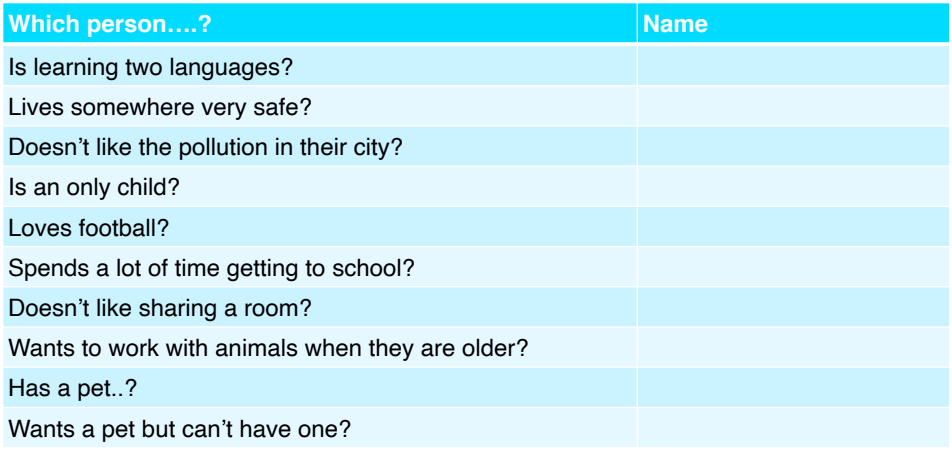 